Відділ освіти виконкому Центрально-Міської районної у місті радиКриворізький Центрально-Міський ліцейПОЛОЖЕННЯпро районний конкурс «Математичні розумники»у Криворізькому Центрально-Міському ліцеї  2014-2015 н.р.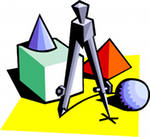 Кривий Ріг2014Мета конкурсу:Розвиток творчих здібностей учнів, їх логічного мислення в галузі математики.Надання можливості найбільш здібним учням перевірити свої знання, виконавши тести з математики.Пропаганда математики як предметуОрганізація конкурсу:Організатор конкурсу – Криворізький Центрально-Міський ліцей. Ліцей надає приміщення для проведення конкурсу, готує його завдання, відповідає за естетичне оформлення конкурсу.В конкурсі беруть участь учні 6-х і 7-х класів шкіл району.Конкурс проводиться  ___    квітня  2015 р. в Криворізькому Центрально-Міському ліцеї. Заявки на участь у конкурсі надсилати в Криворізький Центрально-Міський ліцей.Порядок проведення конкурсу:3.1.Привітання учасників конкурсу.3.2.Тестування учасників конкурсу.3.3.Бліц-турнір «Математична мозаїка»3.4.Переможці тестування – 12 учнів (6 учнів 6-х і 6 учнів з 7-х класів) продовжують боротьбу. 3.5.Підведення підсумків конкурсу, нагородження.                                                    Телефон ліцею: 92-34-13